Electricitat amb  llaunes, maquinetes i monedesUna pinzellada de historia per començar.  La pila de BagdadLa Descoberta els anys 30 del segle XX d’un pot que contenia un cilindre de coure i una barra de ferro va fer suposar que podria haver funcionat com a pila. Es podria haver omplert amb una solució àcida com  vinagre o suc de fruites i hauria servit per  dipositar una fina capa de plata en joies.La suposició no té cap sentit en no haver-se trobat  cap resta de cables de connexió ni objectes platejats o daurats. Per altra part, el ferro no podria haver aguantat en solució àcida els 25 segles que han passat des de la seva suposada construcció.http://www.afinidadelectrica.com.ar/articulo.php?IdArticulo=63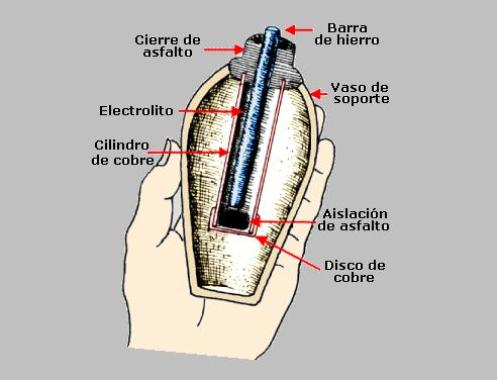 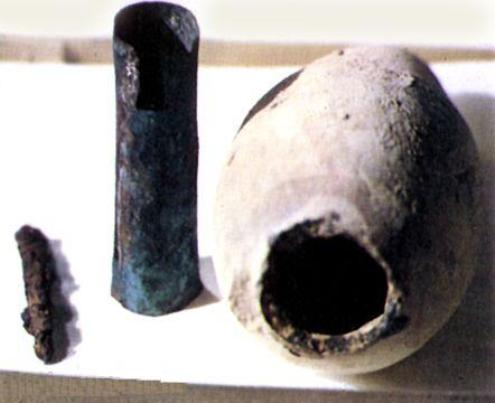 La suposada “pila” es pot construir amb un pot qualsevol, un tros de coure i un clau de ferro.  Omplint amb vinagre. S’obtenen uns 0,7 V.MaterialVas de plàstic petitMoneda de 5 cèntims o un tros de fil de coure gruixutUn clau de ferro. Serveix si està galvanitzat (llavors  no actua el metall ferro si no el zinc)Vinagre, millor de vi blancDos trossos de cable elèctric per fer les connexionsUn voltímetre. ProcedimentLligueu la moneda de 5 cèntims amb fil elèctric de coure. Lligueu també el clau  amb l’altra tros de fil de coure.Deixeu que tant la moneda com el fil quedin penjats dins el vas.Ompliu el vas amb vinagre, de manera que la moneda quedi totalment submergida i el clau quedi submergit, excepte per on queda lligat amb el cable.Mesureu el voltatgeExplicacióEls reactius que actuen en aquesta reacció són l’òxid de coure, que es forma a partir del metall coure i el ferro o zinc.  En realitat són els ions coure, Cu2+ els que reaccionen amb el Fe o Zn:Fe →Fe2+ + 2e-     o     Zn →Zn2+ + 2e-     Cu2+ + 2e-  →CuAquesta pila pot donar V = 0,5 V;  i = 0,7 mAExperiment 1. Pila amb una llauna d’aluminiMaterialUna llauna de begudes d’alumini, buidaEines per retallar la tapa de la llaunaPaper de vidreGuants de proteccióSalLlapisDos trossos de cable elèctricUn clipCinta adhesivaVoltímetreProcedimentAmb molta cura i portant guants de protecció, talleu la part de la tapa de la llaunaAmb ajut del paper de vidre i sempre amb el guants posats, raspeu l’interior de la llauna per eliminar la capa de polímer que recobreix l’interior de la llauna.Ompliu fins la meitat la llauna amb aigua i afegiu dues cullerades de sal, remenant bé.Feu punta en els dos extrems del llapis, de manera que quedin uns mil·límetres de la mina al descobertFeu servir el clip i un tros de cable elèctric per connectar-los a un extrem del llapisL’altra tros de cable, s’enganxa amb la cinta adhesiva a l’interior d ela llauna, prop de l’extrem superior.La pila ja està acabada.Mesureu amb un voltímetre el voltatge. 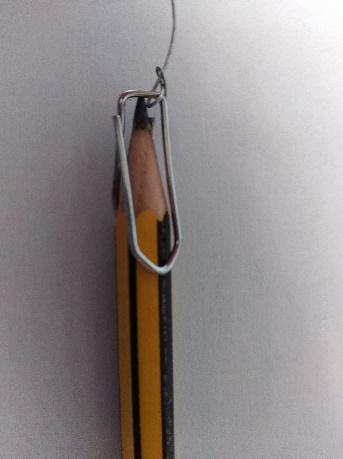 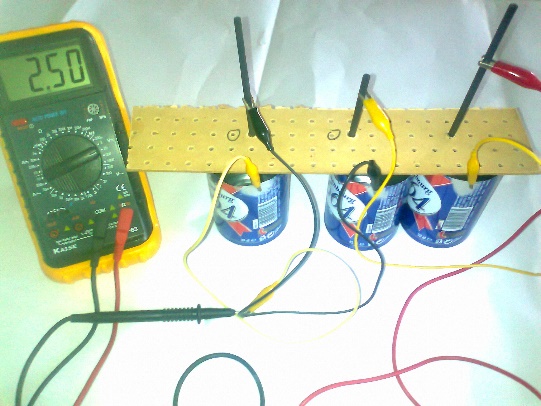 Aquesta pila pot donar V = 0,8 V;  i = 7 mA   L’alumini s’oxida i és l’oxigen, dissolt a l’aigua el que es redueixExplicacióLes reaccions en la pila són:Ànode     Al(s) +3 OH – (aq)   Al(OH)3(s) + 3e-Càtode  O2 (g) +2H2O(l)+ 4e-    4OH-(aq) La mina de llapis és un elèctrode inert. Experiment 2. Pila amb maquinetes de fer puntaAlgunes maquinetes de fer punta al llapis són metàl·liques. De les metàl·liques algunes són de magnesi. altres són d’alumini  i algunes de zincQualsevol dels tres metalls, pot servir per fer una pila.MaterialUna maquineta de fer punta.Un llapisUn clipPaper de cuina o mocador de paper SalVinagreCable elèctric per connectarVoltímetreProcedimentFeu servir la maquineta per fer punta en els dos extrems del llapis, de manera que quedin uns mil·límetres de la mina al descobert.Feu servir el clip i un tros de cable elèctric per connectar-los a un extrem del llapis.L’altra tros de cable, el lligueu a la maquineta, procurant que no toqui la fulla d’acer que té per fer punta.Mulleu un tros petit de paper de cuina o mocador de paer , poseu-lo sobre la maquineta i amb la punta del llapis, toqueu el paper.Mesureu el voltatge.Alternatives a mesurar el voltatge.Si no teniu un voltímetre, es pot  fer servir un rellotge digital dels més senzills. Cal treure la pila i, respectant la polaritat, connectar la maquineta (el Mg) al negatiu i el llapis al positiu.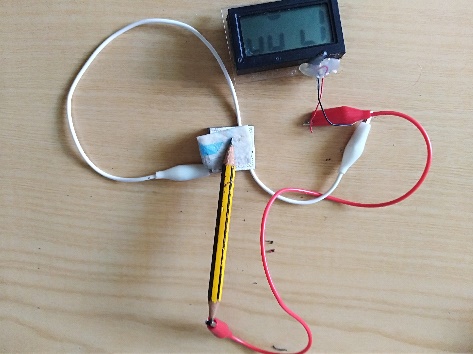 ExplicacióPer una maquineta de magnesi,  les reaccions son: Mg → Mg2 + + 2e-   Eº = 2,37 VSi fem servir un paper indicador entre el magnesi i el grafit del llapis, al cap d’un temps, veiem l’aparició d’un medi bàsic, la reacció de reducció es deu a l’acció de l’oxigen a l’aire. O2 + H2O + 4 e- → 4 OH-  Eº= 0,40 VTotal : 2 Mg + O2 + H2O → 2Mg2+ + 4 OH-També podem considerar una altra reacció de reducció:2 H2O + 2e- → 2 OH- + H2Voltatges obtinguts:Per magnesi V = 1,6 V.  Fent servir vinagre o aigua salada per mullar el paper V = 1,8 VOn trobar els objectes i articles descrits?Les maquinetes d'alumini i de zinc es venen en les papereries i en les seccions de papereria dels grans magatzems.  Cal tenir paciència perquè sovint les botigues tenen remeses durant un cert temps solament.  Es distingeixen fàcilment les d'alumini de les de zinc simplement pel seu pes.Les maquinetes de magnesi són de marques alemanyes com a “M+R”, “DUX”, “KUM”.  Cal buscar-les en cases especialitzades en articles per a dibuix i belles arts.  Fins fa pocs anys també les fabricava “STAEDTLER”, però actualment són de zinc amb una capa de pintura que els fa aïllants elèctrics. Si en teniu una d'aquesta marca de fa uns anys, segur que és de magnesi.Rellotges digitals de polsera a 1 Euro es troben en els grans basars d'articles barats. La pila es pot extreure fàcilment per a connectar cables a la nostra pila casolana. En aquests basars, segons temporades, també tenen maquinetes de zinc de fabricats a la Xina.Llegiu l’article complert a: http://corominasquimica.com/2016/05/05/quimica-en-la-oficina/#more-198Experiment 3. Pila amb monedes de cèntimsEl 1800, el físic italià Alessandro Volta va mostrar la seva “pila” fabricada amb discs de coure i plata o zinc.La pila que es pot muntar, seguint les instruccions de Volta  està feta amb monedes de 2 cèntims d’euro i virolles galvanitzades amb zinc.Cada unitat de coure-zinc està separada per un petit tros de tela, que es  mulla  amb aigua salada o vinagre.Cada unitat pot donar 0,8 V. Una “pila” d’unitats és equivalent a la famosa pila de Volta.La foto mostra 100 unitats, que donen un voltatge de 77 V!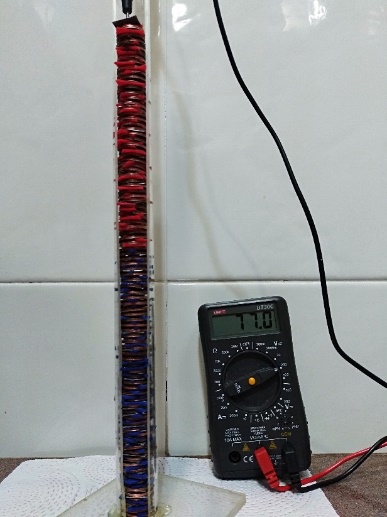 